KLASA:    350-05/14-04/14UR.BROJ: 2170/1-03-06/4-14-03Opatija, 11. studeni  2014. godinePrimorsko-goranska županija, Upravni odjel za prostorno, graditeljstvo i zaštitu okoliša, Ispostava u Opatiji, M.Tita 4, temeljem odredbe članka 141. i članka 142. Zakona o prostornom uređenju („Narodne novine“ br.153/13), u postupku izdavanja izmjene i dopune lokacijske dozvole po zahtjevu podnositelja zahtjeva društva KUK Projekt d.o.o. Zagreb, Planinska 13a                                                       P O Z I V Avlasnike i nositelje drugih stvarnih prava na nekretnini za koju se izdaje izmjena i dopuna lokacijske dozvole za izgradnju multifunkcionalnog centra SEA Side Centar Opatija na k.č.986,994,978,979,999,975/1,993/1,1001,990,976,992,984,988,991,985,983,987,972,977,989/1,989/2,425,998, k.o.Volosko, te vlasnike i nositelje drugih stvarnih prava na nekretninama koje neposredno graniče sa nekretninom za koju se izdaje izmjena i dopuna lokacijske dozvole, da izvrše uvid u idejni projekt radi izjašnjenja.Uvid u idejni projekt, te izjašnjenje o istom može izvršiti osoba koja dokaže da ima svojstvo stranke, osobno ili putem opunomoćenika, dana 21. studenog 2014.godine, u prostorijama ovog Upravnog odjela, Ispostava u Opatiji, M.Tita 3, I kat, soba 1, u vremenu od 9.30-10.30 sati.Izmjena i dopuna lokacijske  dozvole  može se izdati iako se stranke ne odazovu pozivu.  DOSTAVITI:Oglasna ploča - 8 dana, ovdjeMrežne stranice upravnog tijelaGrađevna česticaSpis, ovdje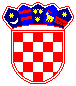 REPUBLIKA HRVATSKA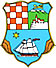 PRIMORSKO-GORANSKA ŽUPANIJAUPRAVNI ODJEL ZA PROSTORNO UREĐENJE, GRADITELJSTVO I ZAŠTITU OKOLIŠAIspostava u Opatiji